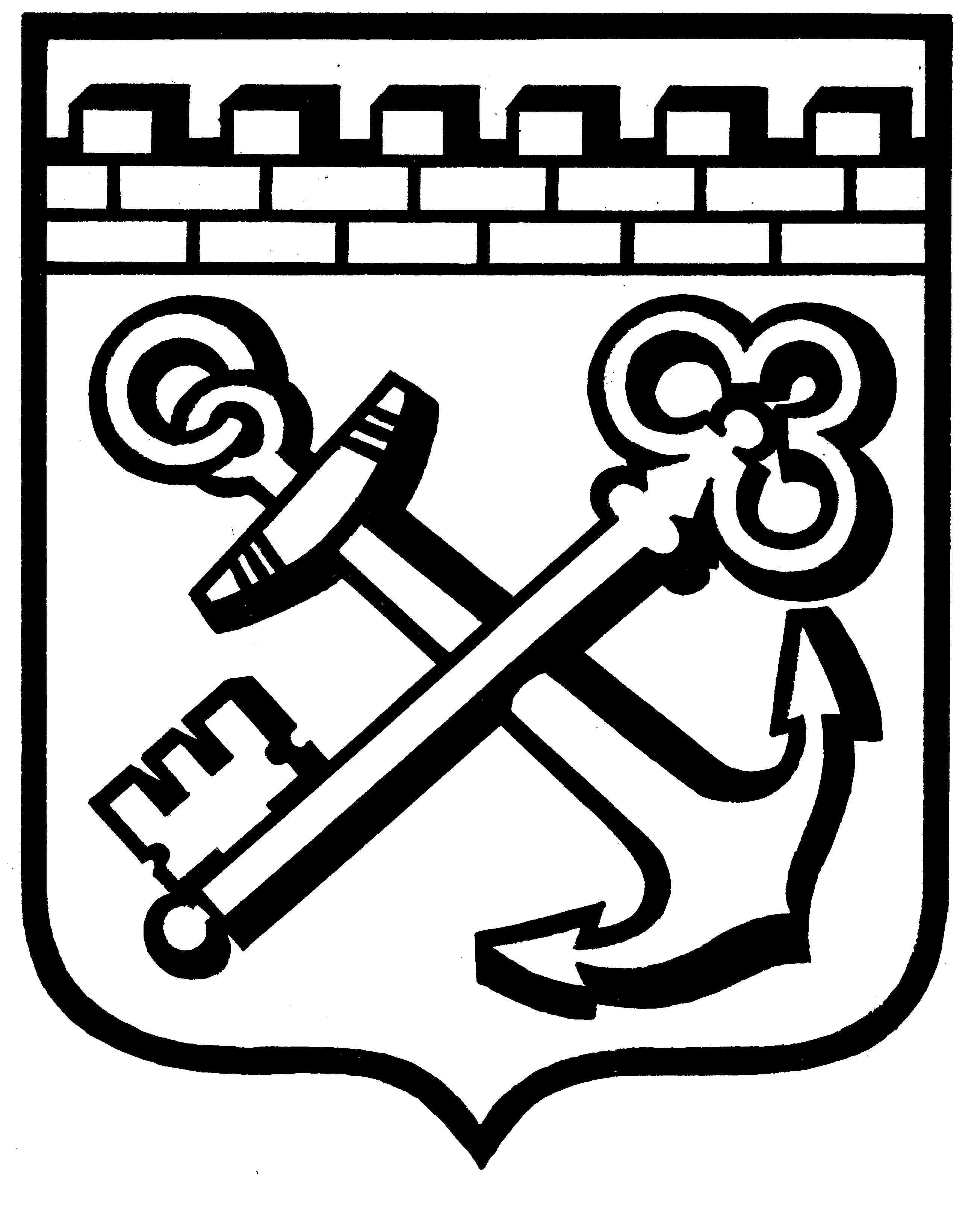 КОМИТЕТ ГРАДОСТРОИТЕЛЬНОЙ ПОЛИТИКИ
ЛЕНИНГРАДСКОЙ ОБЛАСТИПРИКАЗот _____________________  № ______О внесении изменений в приказ Комитета градостроительной политики Ленинградской области от 16 июля 2021 года № 99 
«Об утверждении проекта планировки территории и проекта межевания территории с целью размещения линейного объекта: «ВЛ-0,4 кВ 
ф. «Поляны» от ТП 10/0,4 кВ в д. Новый Погорелец Тихвинского района Ленинградской области»В соответствии со статьями 45, 46 Градостроительного кодекса Российской Федерации, частью 2 статьи 1 областного закона 
от 07 июля 2014 года № 45-оз «О перераспределении полномочий в области градостроительной деятельности между органами государственной власти Ленинградской области и органами местного самоуправления Ленинградской области», пунктом 2.9 Положения о Комитете градостроительной политики Ленинградской области, утвержденного постановлением Правительства Ленинградской области от 09 сентября 2019 года № 421, на основании обращений ООО «ГТО» (вх. № 01-08-1945/2021 от 28.10.2021, вх. № 01-08-1945/2021-1 от 14.12.2021) в связи с техническими ошибками:Внести в столбец 1 таблицы 2 «Характеристика насаждений проектируемого лесного участка» приложения № 3 к приказу Комитета градостроительной политики Ленинградской области от 16 июля 2021 года № 99 «Об утверждении проекта планировки территории и проекта межевания территории с целью размещения линейного объекта: «ВЛ-0,4 кВ 
ф. «Поляны» от ТП 10/0,4 кВ в д. Новый Погорелец Тихвинского района Ленинградской области» изменения, слова «Тихвинское» заменив словами «Пригородное».Копию настоящего распоряжения направить ООО «ГТО», главе муниципального образования Тихвинское городское поселение Ломоносовского муниципального района Ленинградской области, в администрацию муниципального образования «Тихвинский муниципальный район» Ленинградской области, а также разместить на официальном сайте Комитета градостроительной политики Ленинградской области в сети «Интернет».Председатель комитета                                                                       И.Я.Кулаков